CURRICULUM-VITAEJavedE-mail: javed.326173@2freemail.com Visa Status: On Visit VisaObjective:To seek a challenging position as a Purchaser in a professional organization. I have ability to work under pressure and to meet the target in time. If given the right opportunity I will no stone unturned to fulfill the objectives of the employees.Academic Qualifications:Bachelor in Commerce (B.Com, Hon’s) In 1994 from Magadh University,Bihar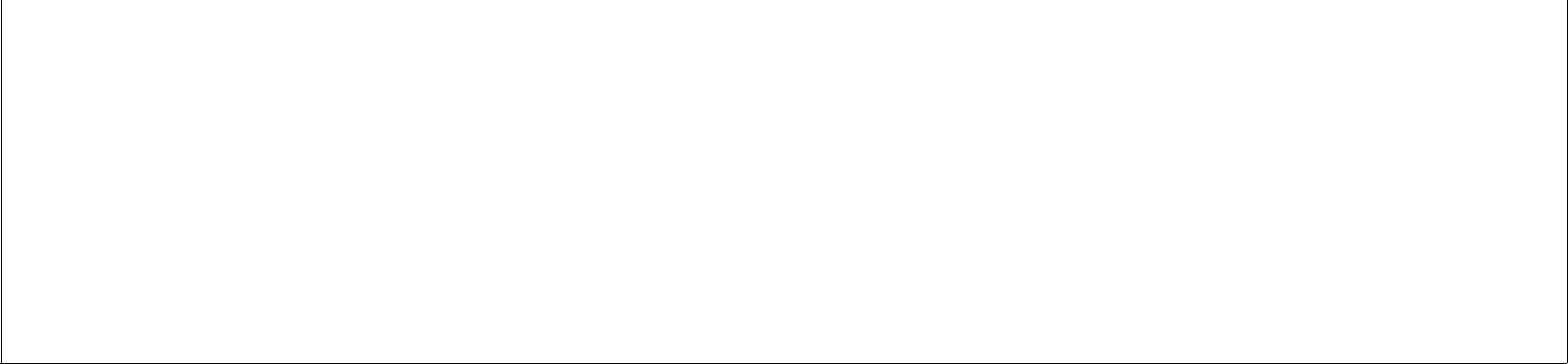 MS OFFICE: - Ms Word, Power Point, Excel, installation of software’s, Internet browsing, down loadings,Emails attachment sending etc, scanning, printing etc, making delivery notes and invoices. TALLY. ERP 9, Making Purchase Order in ERPWork exposure:-Work as a Purchaser from July 2013 to till date.Worked as a Purchaser From January 2008 to April 2013.Job description:-Vendor Development.Commercial Terms improvement with suppliers.To Provide Techanical Assistance as and when required.Receiving approved materials request from all sites.Processing the MR By sending inquiriesReceiving quotations from suppliers and making price comparisonGetting approval on the comparison for best pricesPreparing local purchase orders in ERP and Tally.Making payment plan and getting approval from managementGetting best credit facilities from suppliersFollow up supplier for the material deliveryFollow up supplier for D.O and INVOICESCoordinating with store Incharge  to confirm the material receiving.Maintaining purchase files and records, keeping various departments informed of the progress of their indents in case of delay in obtaining supplies.PastAccounts Training:Two years article ship from M/S Shamse Rub & Associates Chartered Accountants, 2/28, Sarai Jullena, New Delhi- 110025 from May 1995 to April 1997Working Experience was as following:Worked as an Accountant with Shamse Rub & Associates, Chartered Accountants, 2/28, Sarai Jullena, New Delhi – 110025 from May 1997 to August 2002.Worked as an Accountant with Zoma Consulting Services Private Limited, D-84, Fourth floor, Tikona Park, Jamia Nagar, Okhla, New Delhi-110025 as an Accountant from December 2002 to September 2007.Nature of Duties:Submission of Income Tax, Assessment of Income Tax, Maintaining Cash Book, Bank Book, TDS, Computerize Accounting in Tally Package, Bank Reconciliation, Sundry Debtors/Sundry Creditors Reconciliation. Preparing of inventory, General Purchase Book, Sales book, General Ledger, etc, Profit & Loss Account up to finalization of Balance Sheet.Declaration:I do hereby declare that the Particulars, furnished by me, are correct to the best of my Knowledge.Date	:Place	:(JAVED)Technical Qualifications:Technical Qualifications: Diploma in Accounting Diploma in Accounting:Tally 5.4, 6.3, 7.2, 9.0 Computer Knowledge Computer Knowledge:MS Office, ERP, Internet Surfing & BrowsingComputer Exposure:-Personal Profile:Date of Birth:24-01-1972Languages Known:English, Hindi, UrduSex:MaleMarital Status:MarriedNationality:Indian